EXAMEN VIDA DE JOSÉ (Último Patriarca)El siguiente examen corresponde al 5 examen de la clase jovenes y juveniles de la iglesia Castillo Fuerte de Puerto Montt. El examen abarca los capitulos del 37-50, del libro de Génesis.Recuerden que la prueba es personal y que Dios sabe muy bien lo que pasa por sus mentes e intenciones. Tienen un total de 7 dias para entregar la prueba. Dios los bendiga grandemente.ALTERNATIVAS. Responda solo 1 alternativa por pregunta. Solo 1 es la correcta. (3 puntos cada una)¿Cual era la relacion de Tamar hacia Judá?Hija	Nuera	HermanaEsposaNinguna de las anteriores.¿De que josé fue falsamente acusado?Intento de violaciónmentiraRebeliónRoboNinguna de las anteriores.¿Que responsabilidad le dio el jefe de la carcel a José?LimpiezacocinaCargo de todos los prisionerosTodas las anterioresNingun cargo¿Que persona, despues de haber sido su sueño interpretado, fue incorporado de nuevo en su puesto?PanaderoCoperoMagoFaraónJosé¿Cúal fue la interpretacion al sueño de faraón?En 3 dias serás restauradoFaraón sería la cabeza de oro de todo el imperioSiete años de prosperidad seguidos de 7 años de hambreSetenta semanas fueron determinadas para su genteLepra y 10 plagas sobre todo el pueblo.¿A que posicion fue promovido José?Jefe de los panaderos, principal de toda la agriculturaJefe de los coperos lider de los nobles y santosGuarda de la Cárcel y capitan de la guardaFue puesto sobre toda la tierra de Egipto y el Segundo despues de faraónEl mas grande de todos los contadores y finanzas de Egipto.¿Que edad tenía José cuando Faraón lo promovió?1721304033¿Que hermano de José no fue la primera vez a comprar grano a Egipto?RubénSimeónLevíJudáNinguno de los anteriores.¿Que dijo el mayordomo que le sucedería a la persona en quien se encontrara la copa?Sería AzotadoSería MatadoSería EncarceladoSería un EsclavoSería Torturado¿Cuantos años de hambre quedaban después de que José se dio a Conocer a sus hermanos?2345No se sabe¿Que convenció a Jacob de que José estaba vivoLas palabras de sus hijosCuando vio los carros que José habia enviadoLa invitación personal de FaraónTodo lo anteriorNinguna de las anterioresVerdadero o Falso. Responda con una V si cree que es verdadero o una F si cree que es falso. Justifique las falsas para tener los 2 puntos de lo contrario solo tendrá 1 punto. (2 puntos cada una)______ Jacob habitó en la tierra de su padre Isaac que es la tierra de Canaán._________________________________________________________________________________________ Jacob alcanza a vivir junto a su hijo José 34 años._________________________________________________________________________________________ Génesis 37:5 habla que Israel amaba mas ajosé que a todos sus otros hijos y que a demás le hizo una ropa de diversos colores_________________________________________________________________________________________ Jose significa Dios quita, o Dios hurta y roba lo tuyo._________________________________________________________________________________________ La tierra de Canaán Tambien es conocida como la tierra prometida._________________________________________________________________________________________ Jose era un pastor de Abejas y le gustaba cultivar mucha miel._________________________________________________________________________________________ Jacob y José tenian una madre esteril y nacieron por una intervencion divina. _________________________________________________________________________________________ Jacob y José fueron odiados por sus hermanos. _________________________________________________________________________________________ Jacbo José fueron enterrados en la Cueva de Macpela en Hebrón._________________________________________________________________________________________ Jacob y José se casaron (celebracion de matrimonio) fuera de la tierra prometida._________________________________________________________________________________________ José sueña con 11 estatuas que giraban alrededor de el y que se inclinaban ante el._________________________________________________________________________________________ José sueña Tambien que el sol y la luna  y 11 estrellas se arrodillan e inclinan ante él._________________________________________________________________________________________ Dan fue el de la idea de vender a José a los Asirios._________________________________________________________________________________________ Sus hermanos odiaban mucho a José, tenían envidia porque José media unos 2 metros de altura y ellos eran muy pequeñitos al lado de él._________________________________________________________________________________________ José es una figura o tipo de Cristo en muchas ocaciones de su vida._________________________________________________________________________________________ Jacob manda a José en busca de sus hermanos a la tierra de Siquem_________________________________________________________________________________________ José encuentra a todos su hermanos durmiendo en Siquem_________________________________________________________________________________________ Jacob primero llega a Dotham y luego va a Siquem_________________________________________________________________________________________ Jose va a Siquem y luego a Dotham___________________________________________________________________________________Ordene los siguientes hechos de forma cronologica (2 puntos cada una)Arrastre los cuadros siendo el primero el evento que sucede primero y el ultimo cuadro el evento que ocurre al final del Génesis. Terminos pareados  (2 puntos cada una)12 tribus de Israel (1 puntos cada una)Enumere los 12 hijos de Jacob del mayor al menor.Complete la siguiente Tabla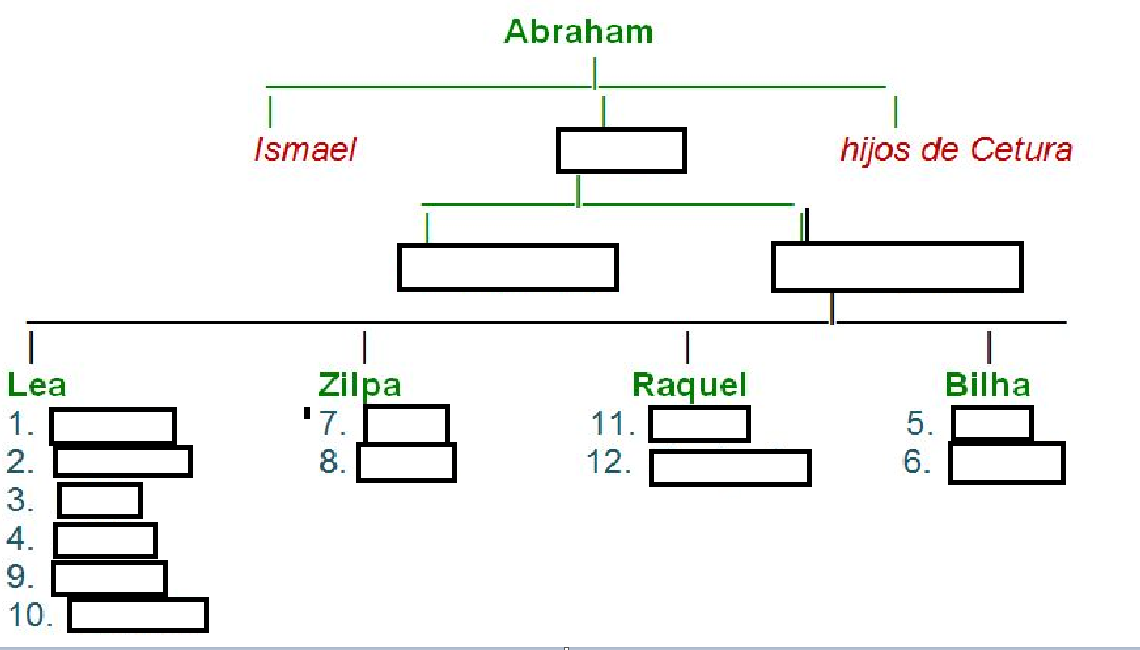 Defina el significado de cada Hijo y tribu de Israel¿Que Hijo de Jacob no tiene tierra propia, sino que está esparcida por todas las demás tribus de Israel?¿Cuales fueron los 3 hijos de Jacob que perdieron su primogeniture y porque?¿Cuales son las 2 tribus que Jacob adoptó como hijos propios?Simbolo según su tribu (3 puntos cada una)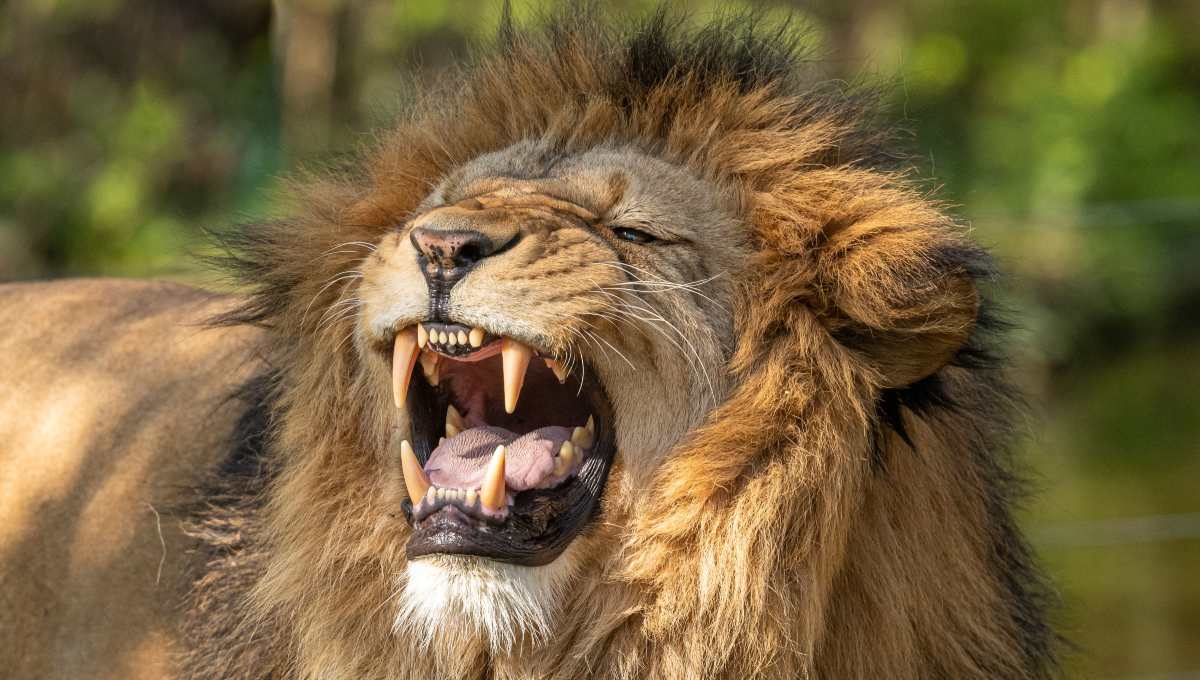 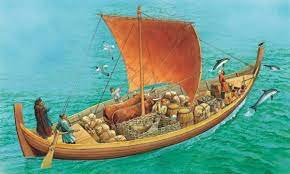 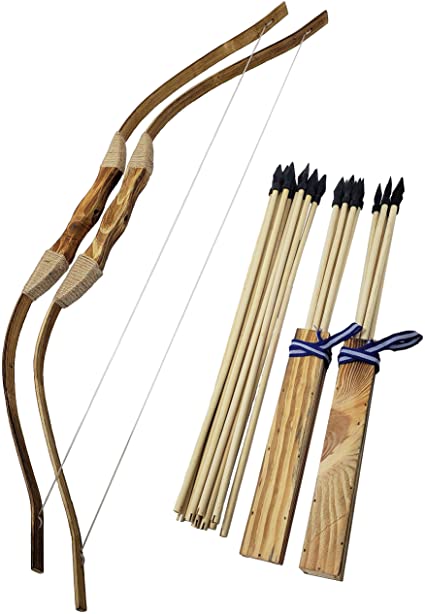 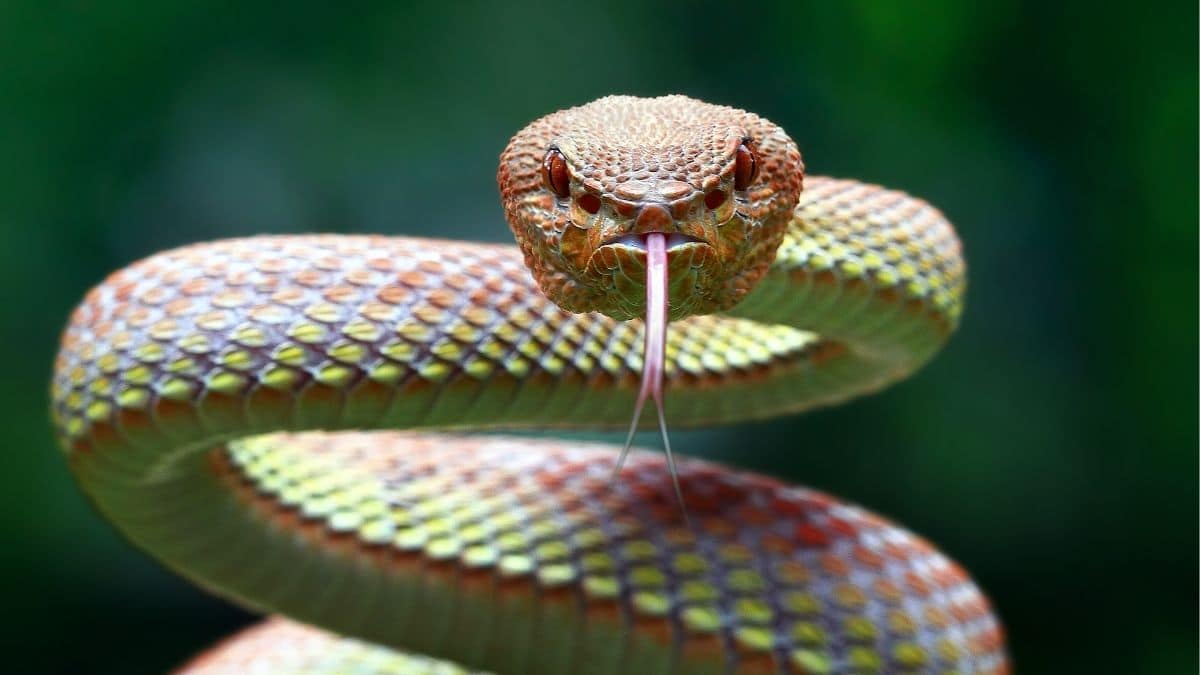 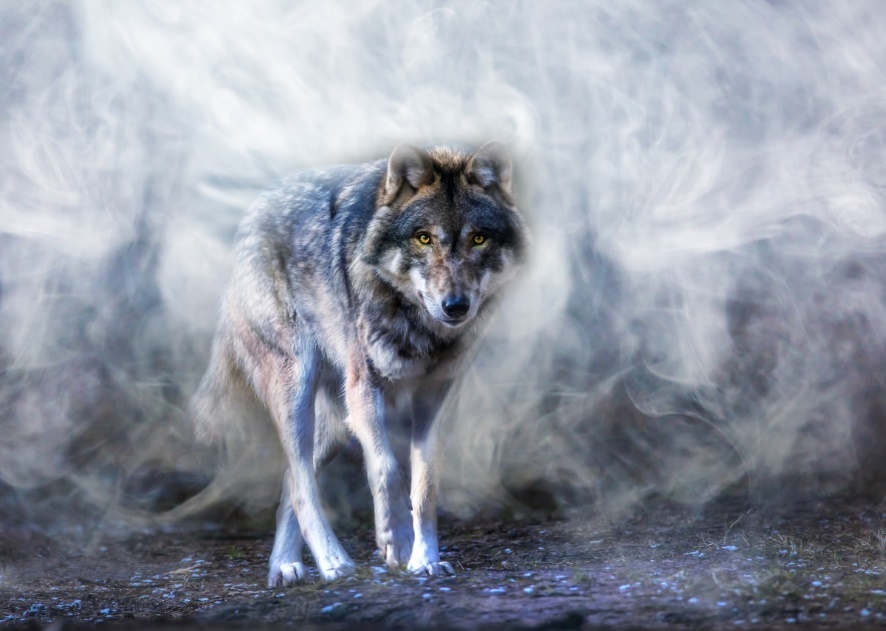 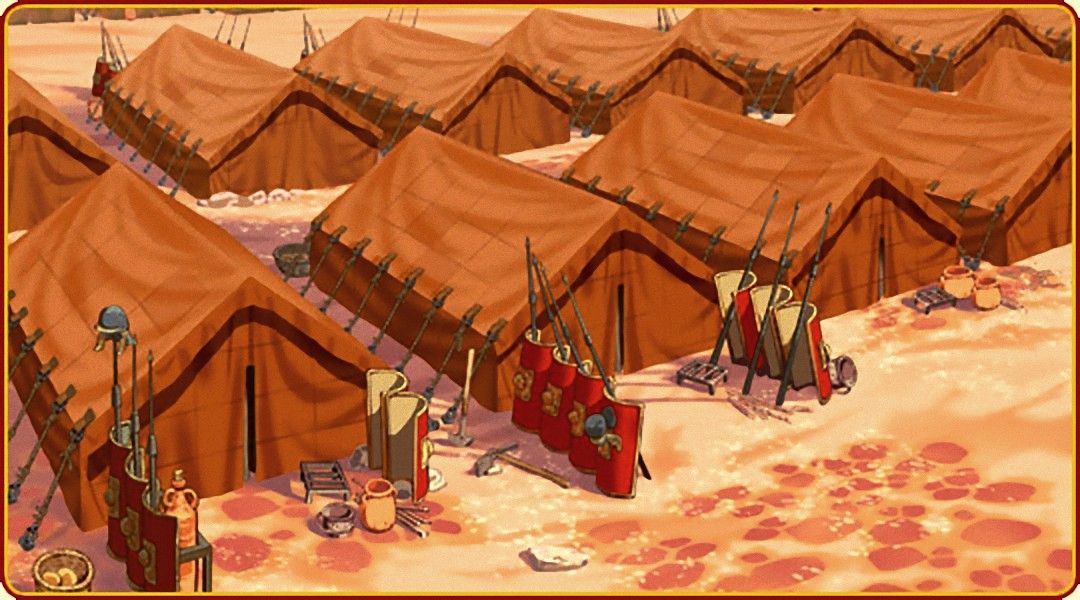 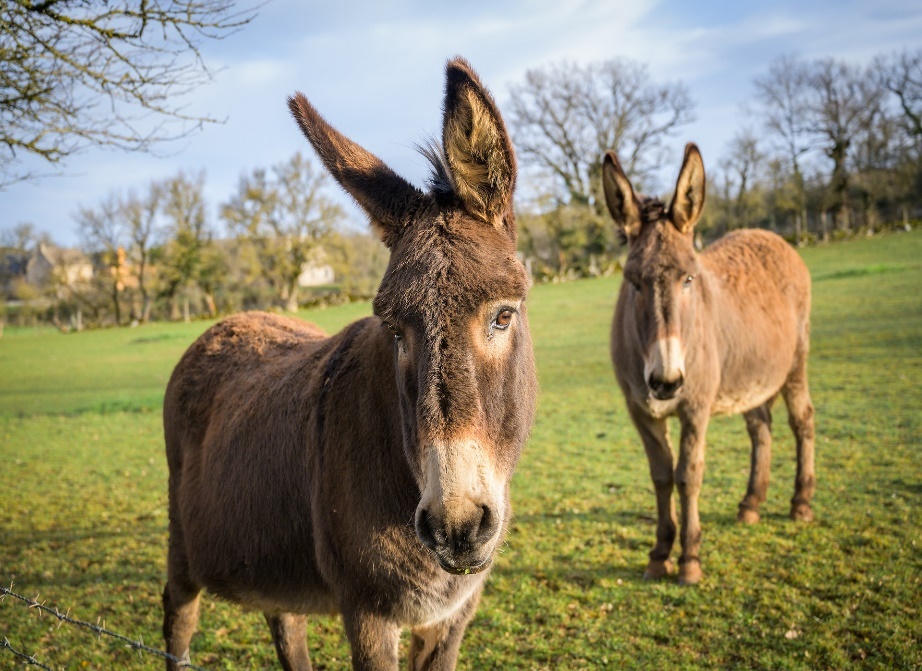 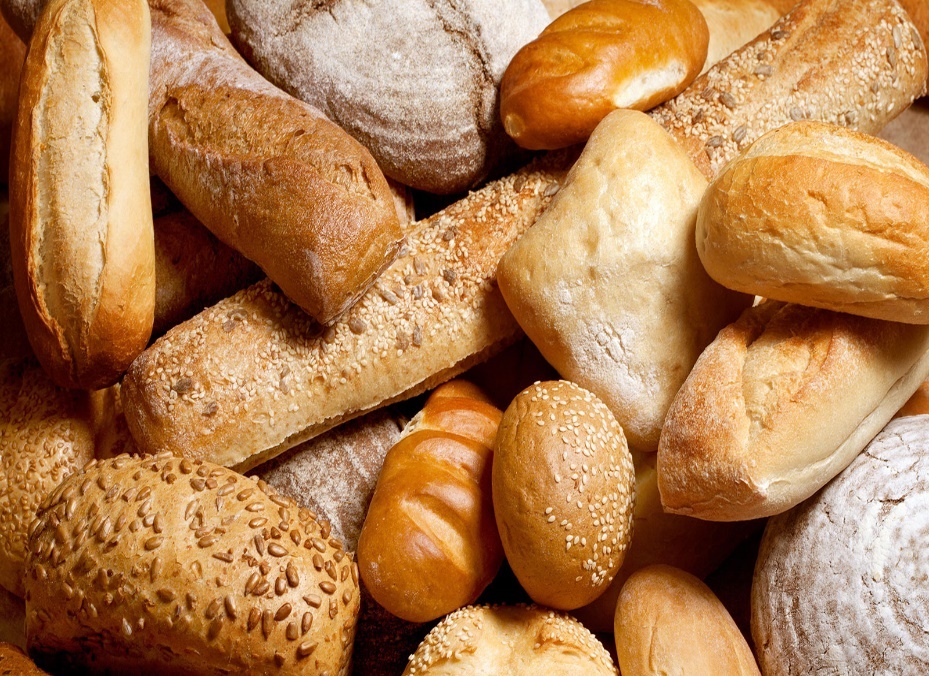 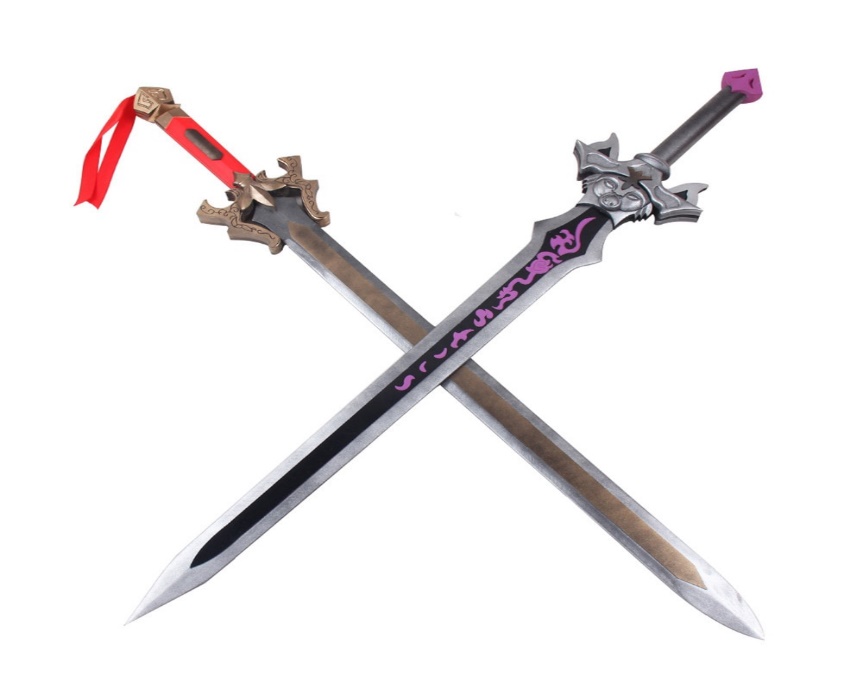 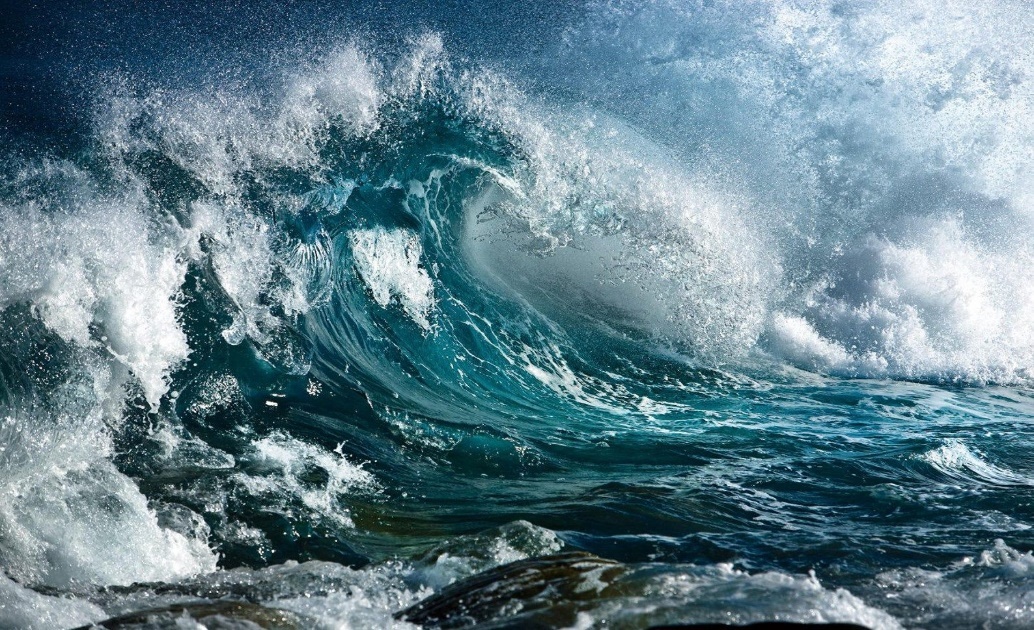 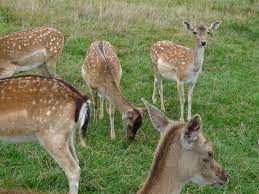 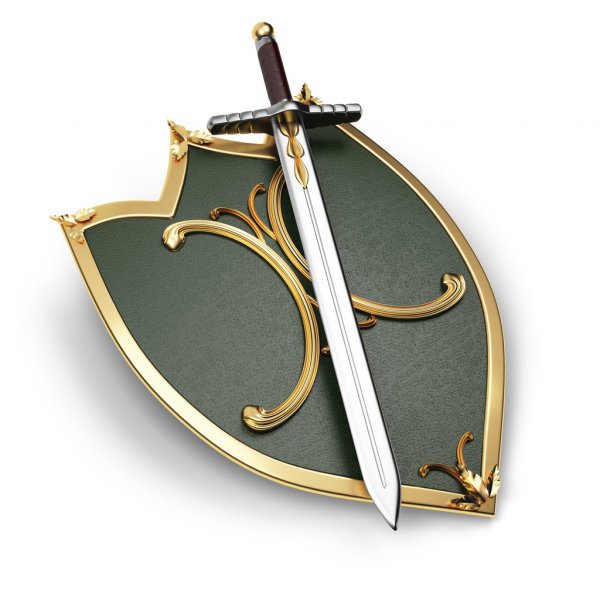 Explique y responda las siguientes preguntas (5 puntos cada una)Explique cuales fueron las 4 promesas que le hizo Dios a Jacob para que vaya a egipto confiado. Génesis 46.Escriba todo lo que se acuerde respecto a los siguientes numeros:¿Quienes en las escrituras fueron llamados 2 veces por su nombre?Describa las 3 etapas de la vida del creyente y comparelas con las 3 etapas de la vida de Jacob. Mencione lugares y vida espiritual, menciona cosas buenas y malas.¿Que fué lo que soño Faraón y en que consistias  los 2 sueños de faraón? ¿Cual fue la interpretacion de José a faraón? ¿Que solución da José a faraón?¿Cuales fueron los regalos y presentes que le otorga Faraón a Jose?Describa genesis 38 (Historia de Judá) Narre todo lo que sucedió con sus propias palabras.Complete la siguiente Imagen.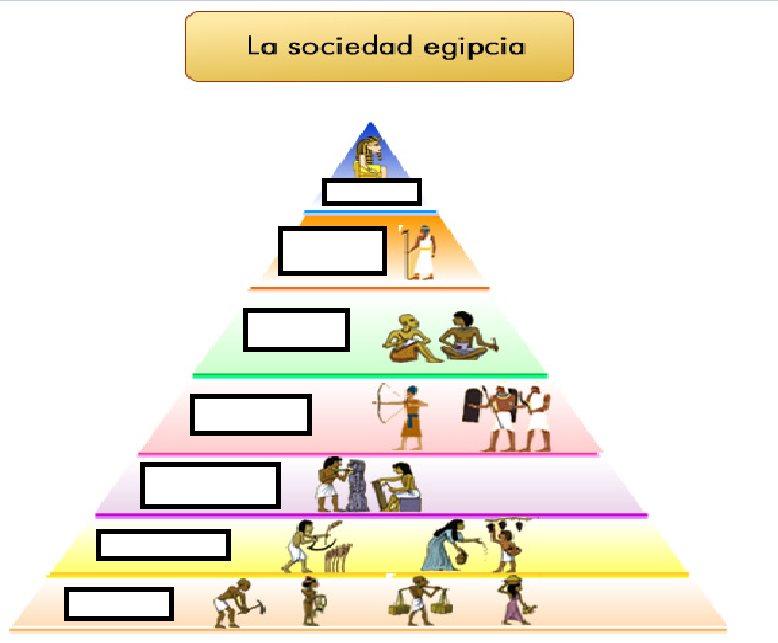 ¿Cuales fueron los regalos o presentes que le envía Jacob (Israel) a José?José Tipo O Figura De Cristo (20 puntos)Describa y menciona todas las Tipologias y figuras de Cristo que usted se acuerde que hay en la vida de José.Pistas: Venta, monedas, tentación, pecado, Injusticia, Esclavo, hermanos o dsicipulos, tunica o vestido, pozo o cisterna, pastor,mediador, lloro, paz, frutos del espiritu santo, Autoridad, Pan, Los yo soy, primogenitura, nombres, amados, traicion, etc.DIOS TE BENDIGA EXITO!ProfesorMatías Osses BarríaNombreClasePuntajeFechaACueva de MacpelaOfrece a sus 2 hijos a Jacob, si no resulta el plan para ir a buscar a Simeón a la cárcel y poder llevar consigo a Benjamín.BEfraimEstudio de los eventos futuros, es la doctrina de los acontecimientos postreros.CGosénBendice a faraón.DMagoReyes que se hicieron faraones en Egipto, eran una dinastía proveniente de la tierra de canáan.EAdopcionFructificación.FZaphna-PhanneaQue tiene gran familiaridad con el mundo demoniaco.GJacobJosé hace esto por sus hermanos.HRubenHermano menor de los 12 hijos de Jacob.IEra de AtadRemordimeinto, estar con la consiencia mal y pensando mal todo el tiempo. Mal estar emocional, inquietud, preocupación.JRaEstudio de las aguas para ver el futuro.KManasesProfundo dolor al corazón, pesar muy doloroso.LHicsosEsposa de José dada por Faraón.MAnti-SemitismoJacob es sepultado aqui junto a su esposa Lea.NFaraónDios del sol que veneran los egipcios.ÑPerdonarOlvido.OHepsemaEsta la natural, nacional y Espiritual. Jacob utiliza la natural con los hijos de José.PRasgar vestidosSe veneraba a Ra, Rio Nilo y a distintos animales. También era el imperio en ese tiempo.QJudaNombre dado a José por faraón en tierra de Egipto.RAsenathSueña con 7 espigas de una caña que eran menudas o feas y se comian las 7 espigas gruesas y llenas. 7 vacas feas devoran a las 7 vacas gordas.SPostrarseAl este del jordán. La carabana de José junto a los carros egipcios pasarón por aqui para no tener conflicto con los hebreos.TEscatologíaLugar donde se instaló la familia de Israel. Región fértil y muy Buena para la agricultura.UEgiptoOdio a los judios, hitler hace esto y mucha gente politica sigue esta acctitud contra el pueblo de Israel.VBenjamínJugo de uva que se trata con altas temperaturas para hacerla miel.WCulpabilidadIntercede por su hermano Benjamín, también da su vida y presenta un gran discurso.XHidromanciaLos hermanos de José hicieron esto ante José.172839410511612NOMBRESIGNIFICADONOMBRESIGNIFICADO1. 7.2.8.3.9.4.10.5.11.6.12.110701214717350227JOSEJESÚS